……………………………………………………………………………………………………..Bulletin d’inscriptionDans la limite des places disponibles (10 mini- 15 maxi) et avant le mercredi 04 juillet 2024STAGE Illustration, BD, Mangas (à partir de 10ans)Mercredi 10 juillet 2024 avec PAULINE PopsSalle de peinture de l’association au Carré des JallesNOM participant :					Prénom participant :Tél :							adresse email :Tél parents si enfant mineur : Email parents si enfant mineur : COCHER LA FORMULE CHOISIE :  POSSIBILITE D’ADHERER A L’ASSOCIATION POUR 12€ (pour bénéficier du tarif adhèrent pour tous les stages de la saison jusqu’au 31 aout) : OUI        NONTOTAL INSCRIPTION (STAGE +ADHESION) : ________________€Bulletin d’inscription et chèque (à l’ordre de Gestes et Expression) à déposer au bureau ou dans la boite aux lettres de l’association avant le : mercredi 04 juillet 2024             Boite aux lettres de l’association en face du parking Gabachot (derrière le carré des jalles)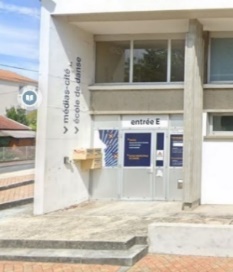 FormuleADHERENT NON ADHERENTFormule 1 : Illustration, mangas de 10h à 12h 20€ 25€Formule 2 : BD, Mangas de 14h à 16h  20€ 25€Formule complète : de 10h à 16h (pas d’encadrement de 12h à 14h) 35€ 40€